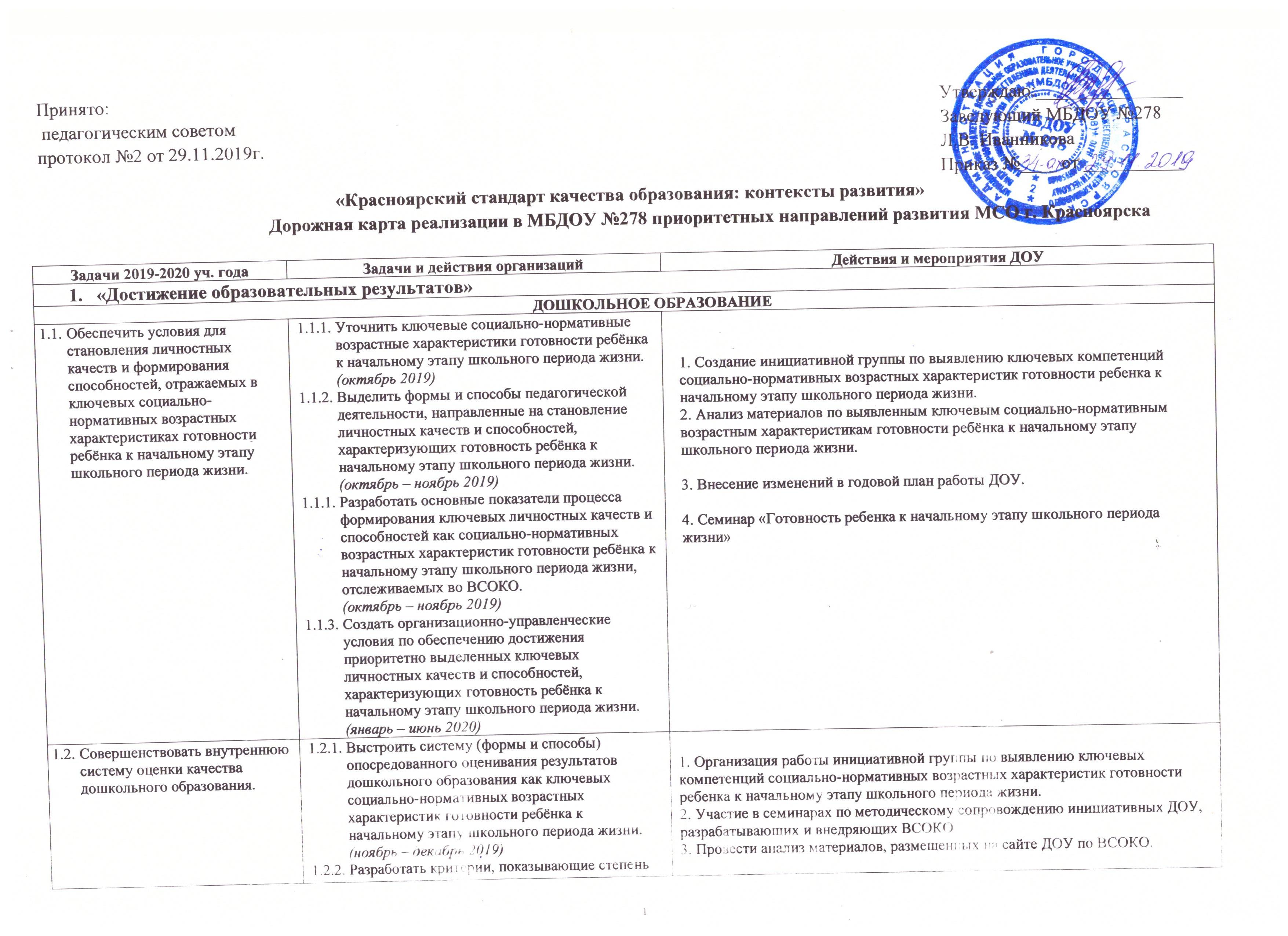 сформированности выделенных ключевых социально-нормативных возрастных характеристик готовности ребёнка к начальному этапу школьного периода жизни, отслеживаемых во ВСОКО.(январь – март 2020)Скорректировать внутреннюю систему оценки качества дошкольного образования с учётом материалов ФИРО(октябрь 2019 – март 2020)Расширить спектр применения современных образовательных программ дошкольного образования с акцентом на изменение форм и содержания педагогической деятельности в соответствии с ФГОС ДО.Проанализировать применяемые в ДОУ формы и способы педагогической деятельности с точки зрения их результативности и эффективности в обеспечении требований ФГОС ДО(октябрь – декабрь 2019)Внедрить новые современные образовательные программы дошкольного образования или ввести новшества в формах, способах и содержании педагогической деятельности в рамках применяемых образовательных программ для повышения эффективности и качества дошкольного образования в соответствии с ФГОС ДО(октябрь 2019 – январь 2020)Вести мониторинг внедрённых новых современных программ дошкольного образования и новшеств педагогической деятельности с точки зрения их результативности и эффективности в обеспечении требований ФГОС ДО(октябрь 2019 – июнь 2020)  3.Фестиваль успешных практик дошкольного образованияСоздать оптимально возможные условия предоставления услуг ранней помощи детям дошкольного возраста с проблемами в развитии и риском их возникновения.Проанализировать возможности ДОУ в предоставлении услуг ранней помощи детям дошкольного возраста с проблемами в развитии и риском их возникновения. (октябрь – ноябрь 2019)Оформить предложения о возможности ДОУ в предоставлении услуг ранней помощи детям дошкольного возраста.(декабрь 2019)Организовать с учётом возможностей ДОУ предоставление услуг ранней помощи детям дошкольного возраста с проблемами в развитии и риском их возникновения.(январь – июнь 2020)Анализ возможностей ДОУ в предоставлении услуг ранней помощи детям дошкольного возраста с проблемами в развитии и риском их возникновения.Организационное и методическое сопровождение предоставления услуг ранней помощи детям дошкольного возраста с проблемами в развитии и риском их возникновения.Способствовать раннему развитию детей в возрасте до трех лет посредством психолого-педагогической, методической и консультативной помощи родителям детей, получающих дошкольное образование в семье (согласно Федеральному проекту «Поддержка семей, имеющих детей»)Проанализировать возможности ДОУ и оформить предложения по предоставлению психолого-педагогической, методической и консультативной помощи родителям для способствования раннему развитию детей в возрасте до 3 лет, получающих дошкольное образование в семье. (октябрь – декабрь 2019)Организовать при организационно-правовой и финансовой поддержке ГУО реализацию возможностей ДОУ по предоставлению психолого-педагогической, методической и консультативной помощи родителям детей в возрасте до 3 лет, получающих дошкольное образование в семье, на безвозмездной для них основе.(январь – июнь 2020)Анализ возможностей ДОУ в предоставлении психолого-педагогической, методической и консультативной помощи родителям для способствования раннему развитию детей в возрасте до 3 лет, получающих дошкольное образование в семье. Организационное и методическое сопровождение предоставления психолого-педагогической, методической и консультативной помощи родителям для способствования раннему развитию детей в возрасте до 3 лет, получающих дошкольное образование в семье. Создание консультационного пункта родителям детей, получающих дошкольное образование в семье (согласно Федеральному проекту «Поддержка семей, имеющих детей»)Предоставить в КИМЦ аналитическую справку (формат Р-ДОУ):о выделенных личностных качествах и общих универсальных умениях (способностях) как ключевых социально-нормативных возрастных характеристиках готовности ребёнка к начальному этапу школьного периода жизнио формах и способах педагогической деятельности, направленных на становление выделенных личностных качеств и общих универсальных умений (способностей), характеризующих готовность ребёнка к начальному этапу школьного периода жизнидо 10 декабря 2019Предоставить в КИМЦ аналитическую справку (формат О-ДОУ):о формах и способах опосредованного оценивания выделенных личностных качеств и способностей как ключевых социально-нормативных возрастных характеристик готовности ребёнка к начальному этапу школьного периода жизнидо 20 марта 2020Предоставить в КИМЦ аналитическую справку (формат Ф-ДОУ) о внедренных современных образовательных программах или о новшествах в формах, способах и содержании педагогической деятельности, повышающих эффективность и качество дошкольного образования в соответствии с ФГОС ДОдо 20 июня 2020Предоставить в КИМЦ аналитическую справку (формат Р-ДОУ):о выделенных личностных качествах и общих универсальных умениях (способностях) как ключевых социально-нормативных возрастных характеристиках готовности ребёнка к начальному этапу школьного периода жизнио формах и способах педагогической деятельности, направленных на становление выделенных личностных качеств и общих универсальных умений (способностей), характеризующих готовность ребёнка к начальному этапу школьного периода жизнидо 10 декабря 2019Предоставить в КИМЦ аналитическую справку (формат О-ДОУ):о формах и способах опосредованного оценивания выделенных личностных качеств и способностей как ключевых социально-нормативных возрастных характеристик готовности ребёнка к начальному этапу школьного периода жизнидо 20 марта 2020Предоставить в КИМЦ аналитическую справку (формат Ф-ДОУ) о внедренных современных образовательных программах или о новшествах в формах, способах и содержании педагогической деятельности, повышающих эффективность и качество дошкольного образования в соответствии с ФГОС ДОдо 20 июня 2020Предоставить в КИМЦ аналитическую справку (формат Р-ДОУ):о выделенных личностных качествах и общих универсальных умениях (способностях) как ключевых социально-нормативных возрастных характеристиках готовности ребёнка к начальному этапу школьного периода жизнио формах и способах педагогической деятельности, направленных на становление выделенных личностных качеств и общих универсальных умений (способностей), характеризующих готовность ребёнка к начальному этапу школьного периода жизнидо 10 декабря 2019Предоставить в КИМЦ аналитическую справку (формат О-ДОУ):о формах и способах опосредованного оценивания выделенных личностных качеств и способностей как ключевых социально-нормативных возрастных характеристик готовности ребёнка к начальному этапу школьного периода жизнидо 20 марта 2020Предоставить в КИМЦ аналитическую справку (формат Ф-ДОУ) о внедренных современных образовательных программах или о новшествах в формах, способах и содержании педагогической деятельности, повышающих эффективность и качество дошкольного образования в соответствии с ФГОС ДОдо 20 июня 2020